Энгельсский технологический институт (филиал) федерального государственного бюджетного  образовательного учреждениявысшего образования «Саратовский государственный технический университет имени Гагарина Ю.А.»Кафедра «Экономика и гуманитарные науки»РАБОЧАЯ ПРОГРАММАпо дисциплинеБ.1.2.4 «Профессионально-ориентированное общение на иностранном языке»направления подготовки  21.03.01 Нефтегазовое делопрофиль «Эксплуатация и обслуживание технологических  объектов нефтегазового производства»форма обучения – очно-заочнаякурс – 3семестр –  5зачетных единиц – 2часов в неделю – 2всего часов – 72в том числе:лекции – нетколлоквиумы – нетпрактические занятия – 12лабораторные занятия – нетсамостоятельная работа – 60зачет – 5 семестрэкзамен –  нетРГР – неткурсовая работа – неткурсовой проект – нет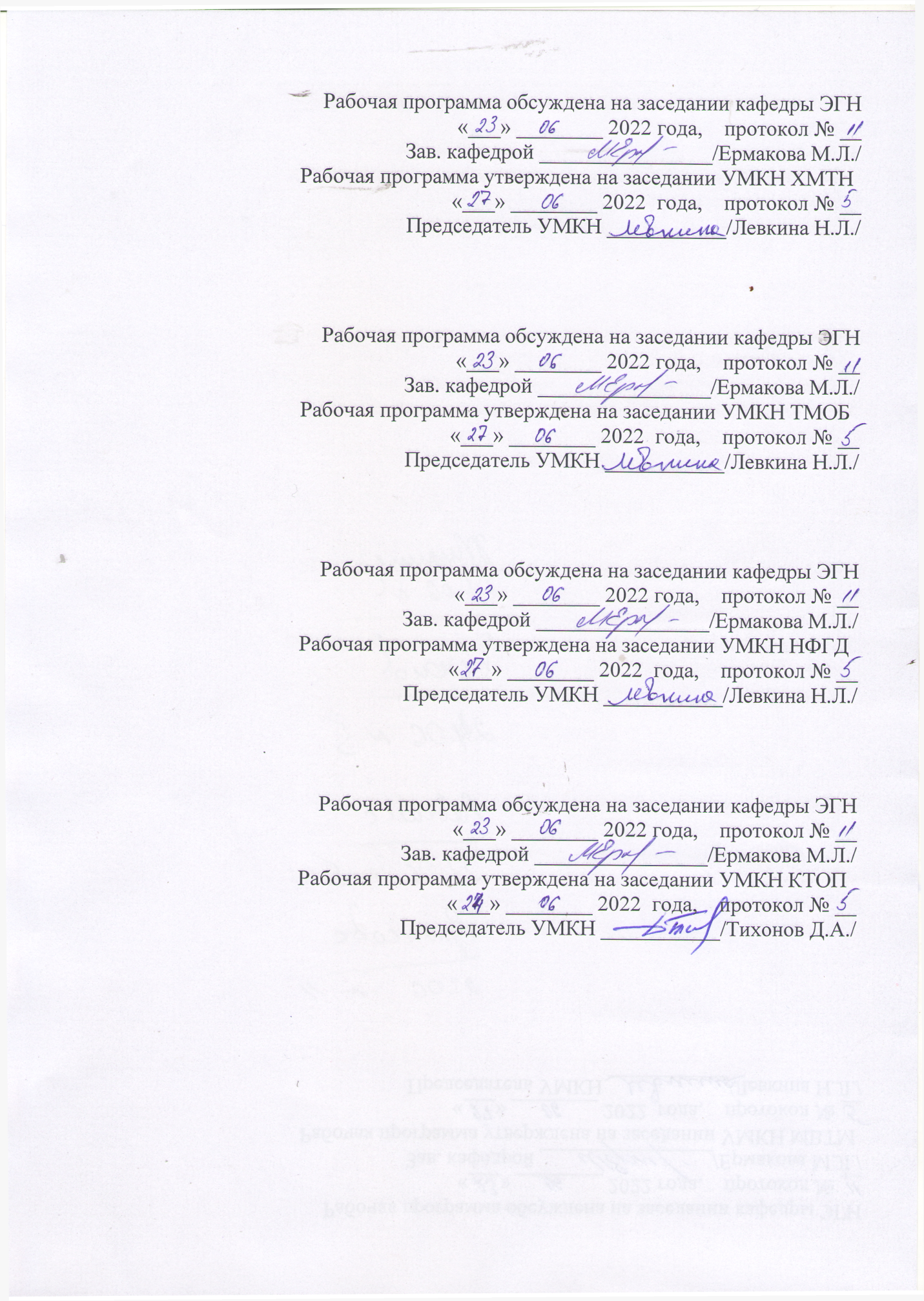 Энгельс 20221. Цели и задачи дисциплиныЦелью курса является развитие у студентов умения вести беседу,  обмениваться информацией профессионального характера, выступать с сообщениями, владеть всеми видами чтения литературы профессиональной направленности.Задача дисциплины научить бакалавра использовать иностранный язык как средство формирования и систематического пополнения своих профессиональных знаний.2. Место дисциплины в структуре ООП ВО	По специфическому соотношению знаний и умений эта дисциплина занимает промежуточное положение между теоретическими и прикладными дисциплинами профессиональной подготовки, так как иностранный язык требует такого же объема навыков и умений, как все другие  практические и теоретические  дисциплины.3. Требования к результатам освоения дисциплиныИзучение дисциплины направлено на формирование следующих компетенций: УК−4.В результате освоения дисциплины студент должен:Знать: - лексико-грамматический минимум в объеме, необходимом для межличностного общения и работы с иноязычными текстами в процессе профессиональной деятельности (не менее 2000 учебных лексических единиц общего и терминологического характера); - правила этикета профессионального общения.Уметь: - соотносить языковые средства с конкретными сферами, ситуациями, условиями общения и использовать иностранный язык в межличностном общении и профессиональной деятельности; - понимать на слух несложные аутентичные тексты профессиональной направленности, заполнять бланки и формуляры.Владеть: - иностранным языком в объеме, необходимом для получения и извлечения информации из зарубежных источников, а также для реализации коммуникативных функций в устной и письменной форме на уровне, позволяющем осуществлять профессиональное общение на базовом уровне и общение в социально-культурной сфере, т.е. владеть навыками выражения своих мыслей и мнения в устной форме, навыками письменного изложения собственной точки зрения, основами публичной речи на иностранном языке (делать подготовленные сообщения по профессиональной тематике). Успешное освоение программы предполагает достижение обучаемыми уровня B1/B2 «порогового уровня» владения английским языком (ограниченная языковая компетенция), т.е. сформированности языковой коммуникативной компетенции, достаточной для изучения зарубежного опыта в профилирующей области науки, а также для профессионального общения.Перечень планируемых результатов обучения по дисциплине, соотнесенных с планируемыми результатами освоения образовательной программы4. Распределение трудоемкости (час.) дисциплины по темам и видам занятий 5. Содержание лекционного курсаЛекционный курс учебным планом не предусмотрен6. Содержание коллоквиумов Коллоквиумы учебным планом не предусмотрены7. Перечень практических занятийПеречень лабораторных работЛабораторные работы не предусмотрены учебным планом9. Задания для самостоятельной работы студентов10. Расчетно-графическая работа Расчетно-графические работы не предусмотрены учебным планом 11. Курсовая работаКурсовые работы не  предусмотрены учебным планом 12. Курсовой проектКурсовой проект не предусмотрен учебным планом 13. Фонд оценочных средств для проведения промежуточной аттестации обучающихся по дисциплине (модулю)Для аттестации обучающихся на соответствие их персональных достижений поэтапным требованиям освоения дисциплины «Профессионально-ориентированное общение на иностранном языке» (текущий контроль успеваемости и промежуточная аттестация) применяются фонды оценочных средств, включающие типовые задания, тесты и методы контроля, позволяющие оценить знания, умения и уровень приобретенных компетенций.Критерии определения сформированности компетенций на различных уровнях их формированияКомпетенция УК-4 считается сформированной в том случае, если студент выполнил все предусмотренные практические задания, самостоятельную работу, прошел промежуточную аттестацию по тестовым заданиям и сдал зачет по дисциплине.Проверка уровня формирования общекультурных компетенций осуществляется в форме собеседования, опроса, выполнения письменных заданий по окончании изучения каждой темы. Проверяется умение проведения деловой беседы, готовности к публичному выступлению, написания делового письма, резюме. Уровень освоения дисциплиной определяется по следующим критериям:  зачтено, не зачтено.Вопросы для зачетаПроведение зачета осуществляется по результатам проверки формирования компетенций по степени владения иностранным языком в профессиональной сфере. На зачёте проверяются:Навыки профессионально-ориентированного общения в форме ситуативно-обусловленной беседы или сообщения на иностранном языке по теме, связанной с будущей профессией.Степень овладения  способами передачи содержания иностранного текста.Тестовые задания по дисциплинеТестовая проверка формирования компетенций проводится с помощью теста, разработанного преподавателями кафедры. 14. Образовательные технологииПри реализации программы используются образовательные технологии, стимулирующие активное участие студентов в учебном процессе и готовящие их к овладению навыками профессионально-ориентированного общения. Организация обучения осуществляется в рамках личностно-ориентированного обучения с использованием принципов коммуникативного метода обучения иностранным языкам.Реализация программы предполагает использование следующих технологий, обеспечивающих интерактивный характер обучения:- Технология коммуникативного обучения;- Технология модульного обучения;- Технология проблемного обучения;- Технология индивидуализации обучения- Технология развития критического мышления. Использование этих технологий стимулирует личностную, интеллектуальную активность, развивает познавательные процессы, способствует формированию компетенций, которыми должен обладать бакалавр.15. Перечень учебно-методического обеспечения для обучающихся по дисциплине Обязательная литература1. Кудинова Ю.С. Английский язык для инженеров-механиков [Электронный ресурс]: учебное пособие/ Кудинова Ю.С., Никрошкина С.В.— Электрон. текстовые данные.— Новосибирск: Новосибирский государственный технический университет, 2019.— 94 c.— Режим доступа: http://www.iprbookshop.ru/98693.html.— ЭБС «IPRbooks», по паролю2. Свеженцева, И. Б. Обучение чтению литературы на английском языке : учебное пособие для студентов направления подготовки бакалавров 13.03.02 - Электроэнергетика и электротехника / И. Б. Свеженцева. — Белгород : Белгородский государственный технологический университет им. В.Г. Шухова, ЭБС АСВ, 2018. — 88 c. — Текст : электронный // Электронно-библиотечная система IPR BOOKS : [сайт]. — URL: https://www.iprbookshop.ru/92272.html. — Режим доступа: для авторизир. Пользователей3. Пашина, А. В. Английский язык для профессиональной практики : учебное пособие / А. В. Пашина, М. В. Денеко, Р. Р. Подоляк. — Тюмень : Тюменский индустриальный университет, 2019. — 78 c. — ISBN 978-5-9961-2135-9. — Текст : электронный // Электронно-библиотечная система IPR BOOKS : [сайт]. — URL: https://www.iprbookshop.ru/101439.html. — Режим доступа: для авторизир. пользователейДополнительная литература:4. Английский язык. Аннотирование и реферирование : учебное пособие / О. С. Атаманова, М. Н. Гордеева, К. В. Пиоттух [и др.]. — Новосибирск : Новосибирский государственный технический университет, 2018. — 68 c. — ISBN 978-5-7782-3600-4. — Текст : электронный // Электронно-библиотечная система IPR BOOKS : [сайт]. — URL: https://www.iprbookshop.ru/91183.html. — Режим доступа: для авторизир. пользователей5. Английский язык для студентов элитного технического образования. Часть 1. Сборник тестов и упражнений : учебное пособие / составители Ю. А. Зеремская, О. В. Солодовникова. — Томск : Томский политехнический университет, 2016. — 123 c. — Текст : электронный // Электронно-библиотечная система IPR BOOKS : [сайт]. — URL: https://www.iprbookshop.ru/83956.html. — Режим доступа: для авторизир. пользователейИнтернет-ресурсыМатериалы из Интернета используются в качестве дополнительного учебного материала и материала для самостоятельной работы студентов. Адреса сайтов:http://www.englishclub.com/http://www.agenda.com/https://englsecrets.ru/https://study-english.info/16. Материально-техническое обеспечениеУчебная аудитория для проведения занятий семинарского типа, выполнения курсовых работ, текущего контроля и промежуточной аттестации, групповых и индивидуальных консультацийУкомплектована специализированной мебелью и техническими средствами обучения: 40 столов, 80 стульев; рабочее место преподавателя; меловая доска;  проектор BENQ 631, рулонный проекционный экран, системный блок (Atom2550/4Гб/500, клавиатура, мышь) подключенный в сеть с выходом в Интернет и доступом в информационно-образовательную среду ЭТИ (филиал) СГТУ имени Гагарина Ю.А., учебно-наглядные пособия, обеспечивающие тематические иллюстрации по рабочей программе дисциплиныПрограммное обеспечение: Microsoft Windows 7, Microsoft Office 2010 (Word, Excel, PowerPoint), GoogleChrome.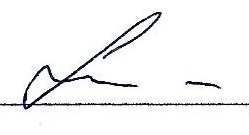  Рабочую программу составил ст. преп. кафедры ЭГН                                    М.И. Лопухова Код и наименование компетенции (результат освоения)Код и наименование индикатора достижения компетенции (составляющей компетенции)УК-4. Способен осуществлять деловую коммуникацию в устной и письменной формах на государственном языке Российской Федерации и иностранном языкеИД-1УК-4. – знает принципы построения устного и письменного высказывания на русском и иностранном языках; правила и закономерности деловой  устной и письменной коммуникации. УК-4. Способен осуществлять деловую коммуникацию в устной и письменной формах на государственном языке Российской Федерации и иностранном языкеИД-2УК-4.– умеет применять на практике деловую коммуникацию в     устной и письменной формах, методы и навыки делового общения на русском и иностранном языках.УК-4. Способен осуществлять деловую коммуникацию в устной и письменной формах на государственном языке Российской Федерации и иностранном языкеИД-3УК-4. – владеет навыками чтения и перевода текстов на иностранном языке в профессиональном общении; навыками деловых коммуникаций в устной и письменной форме на русском и иностранных языках; методикой составления суждения в межличностном деловом общении на русском и иностранном языках.Код и наименование индикатора достижения компетенцииНаименование показателя оценивания (результата обучения по дисциплине)ИД-1УК-4. – знает принципы построения устного и письменного высказывания на русском и иностранном языках; правила и закономерности деловой  устной и письменной коммуникации. - лексику и фразеологию в минимальном объеме, требуемом учебным планом по дисциплине; - специфические особенности делового стиля - изучаемого языка;лексику, фразеологию, грамматический строй иностранного языка в объеме, необходимом для осуществления коммуникации в сфере делового общения. ИД-2УК-4.– умеет применять на практике деловую коммуникацию в     устной и письменной формах, методы и навыки делового общения на русском и иностранном языках.- применять официально-деловую терминологию в иноязычной устной и письменной речи;- вести деловую корреспонденцию на иностранном языке;-  правильно оформлять деловую корреспонденцию в языковом отношении.ИД-3УК-4. – владеет навыками чтения и перевода текстов на иностранном языке в профессиональном общении; навыками деловых коммуникаций в устной и письменной форме на русском и иностранных языках; методикой составления суждения в межличностном деловом общении на русском и иностранном языках.- владеет основными видами устной и письменной коммуникации в сферах делового общения;- владеет основами публичной речи и презентации результатов исследований на иностранном языке.№Модуля№Недели№ ТемыНаименованиеТемыЧасы/ Из них в интерактивной формеЧасы/ Из них в интерактивной формеЧасы/ Из них в интерактивной формеЧасы/ Из них в интерактивной формеЧасы/ Из них в интерактивной формеЧасы/ Из них в интерактивной форме№Модуля№Недели№ ТемыНаименованиеТемыВсегоЛекцииКоллок-мыЛабор-еПрактич-еСРС123456789105 семестр5 семестр5 семестр5 семестр5 семестр5 семестр5 семестр5 семестр5 семестр5 семестр11-81Понятия о видах и стилях перевода 36---63029-162Основные формы устрой и письменной передачи содержания текста36---630Всего721260№темыВсегочасов№занятияТема практического занятия. Задания, вопросы, отрабатываемые на практическом занятииУчено-методическое обеспечение12345161-3Ознакомление с различными видами перевода (дословный, адекватный, реферативный и др.) и стилями (художественный, деловой, научный) литературного языка.Учебный материал: 4-5 текстов объемом до 1500 знаков.Устная речь: Моя будущая профессия (характеристика данной отрасли промышленности)[1], [2], [3], [9]264-6Составление аннотации, тезиса, сообщения.  Учебный материал: 4-5 научно-технических текстов  объемом до 2000 знаков. Устная речь: Обсуждение и передача прочитанных текстов[1], [2], [3], [9]№темыВсегоЧасовЗадания, вопросы, для самостоятельного изучения (задания)Учено-методическое обеспечение1234130Выполнение заданий по указанию преподавателя из используемых учебно-методических материалов и предназначенных для самостоятельного выполнения вне аудитории[1], [2], [3], [4]230Выполнение заданий по указанию преподавателя из используемых учебно-методических материалов и предназначенных для самостоятельного выполнения вне аудитории[1], [2], [3], [4]№Уровни сформированности компетенцииСодержательное описание уровняОсновные признаки уровня освоения компетенции (дескрипторы)1Пороговый уровеньОбязательный для всех студентов-выпускников вуза по завершении освоения ОПОП ВОЗнает: лексику, фразеологию, грамматический строй иностранного языка в объеме, необходимом для осуществления коммуникации в сфере профессионального общения. Умеет: использовать языковые средства в устной речи, аудировании, чтении и письме профессиональной направленности.Владеет:   навыками устной речи, восприятия на слух иноязычной речи по профессиональной тематике.2Продвинутый уровеньПревышение минимальных характеристик сформированности компетенции для выпускника вузаЗнает: основы и нормы иностранного языка; необходимый грамматический и лексический минимум в профессиональной сфере.Умеет: находить, контекстно анализировать информацию на иностранном языке и осуществлять  коммуникацию; применяет полученные знания для решения коммуникативных задач.Владеет: навыками разговорной речи на иностранном языке; навыками работы с Интернет- ресурсами.3ВысокийуровеньМаксимально возможная выраженность компетенции, важен как качественный ориентир для самосовершенствованияЗнает: лексику профессиональной сферы, правила речевого этикета, правила и принципы конструирования профессионального письма, принципы организации текста электронного сообщения, служебной записки, публичного выступления в сфере профессиональной деятельности.Умеет: вести беседу, целенаправленно обмениваться информацией профессионального характера по определенной теме,воспринимать и понимать высказывания собеседника на иностранном языке в определенной реальной профессиональной  ситуации.Владеет: всеми видами чтения различных публикаций, в том числе специальной литературы,-иметь навыки реферативного изложения, аннотирования и перевода профессионального текста.КритерийХарактеристикаЗачтено заслуживает студент, обнаруживший знания основного учебного  материала, справляющийся с выполнением практических заданий, предусмотренных программой. Зачтено выставляется студентам, показавшим систематический характер знаний по дисциплине и способным к их самостоятельному пополнению и обновлению в ходе дальнейшей учебы.Не зачтеновыставляется студенту, обнаружившему пробелы в знаниях основного учебного материала, допустившему принципиальные ошибки в выполнении предусмотренных программой практических заданий. Не зачтено ставится студентам, которые не могут продолжить обучение или приступить к профессиональной деятельности по окончании образовательного учреждения без дополнительных занятий по соответствующей дисциплине.